Sincere Gratitude for Your Generous Financial SupportTo,Mukti Australia/Jyoti Madam Dear madam,                                         I am Shreya karan, student of BSC Nursing 4th year, International Institute of Nursing and Research, Kalyani and I am honored to be one of this year recipients of Talent students sponsorship . I would like to thanks for  this opportunity to thank you for your generosity in funding the Talent Student Sponsorship .  I want to express my deep appreciation for the help and support you have given me.                                          In last year, I appeared for  my 3rd year university examination ,December, 2023. But the result was not announced yet. So I have no Marksheet to given. When the result will be announced, I'll inform it as soon as possible. Now I am the student of BSC Nursing 4th year of this institution on the basis of end term result. And My clinical duty was started also and now I am posting in the Ranaghat Subdivisional Hospital for my clinical experience.                                              My educational pursuits would not have been possible for your generous support . Thank you for enabling me to reach my fullest personal potential .                                       Thanking you .                                               Yours faithfully                                                Shreya karan 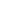 